ISTANZA PREVENTIVA PER 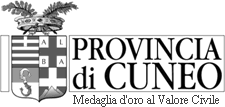 CESSAZIONE /SOSTITUZIONE /NOMINARESPONSABILE PROFESSIONALEALLA PROVINCIA DI CUNEOUFFICIO TRASPORTI E SERVIZI ALLA PERSONASETTORE SUPPORTO AL TERRITORIOCorso Nizza 21CUNEOATTENZIONE:Questo modulo contiene delle Dichiarazioni Sostitutive rese ai sensi degli artt. 46 e 47 del D.P.R. 28.12.2000 n. 445 - Testo Unico sulla documentazione amministrativa-. Il sottoscrittore è consapevole delle Sanzioni Penali e Amministrative previste dall'art. 76 del Testo Unico in caso di Dichiarazioni false, falsità negli atti, uso o esibizione di atti falsi o contenenti dati non rispondenti a verità. Il sottoscrittore dichiara di rendere i dati sotto la propria responsabilità ed è consapevole che l'Amministrazione Provinciale procederà ai controlli previsti dall'art. 71 del Testo Unico. I controlli saranno svolti su tutte le dichiarazioni presentate.QUADRO A: DATI ANAGRAFICI DEL TITOLARE/LEGALE RAPPRESENTANTEIl/la sottoscritto/a ________________________________________________________________________nato a ______________________________ (___) il_______________ c.f. __________________________residente a ______________________________ (___) via ________________________________ n. ____c.a.p. _________ recapito telefonico a cui desidera essere contattato _______________________________titolare/legale rappresentante della impresa/società:ragione sociale ___________________________________________________________________________sede legale _________________________ (____) Via ___________________________________ n. ______c.a.p. __________ P.IVA _________________________ tel. __________________ fax ________________e-mail (casella PEC): _____________________________________________________________________________(campo obbligatorio)e-mail (ordinaria): ________________________________________________________________________________ubicata nel Comune di: ______________________________________________________ (_____)via ___________________________________________________n. _______ C.A.P. _________________CHIEDEQUADRO B: ISTANZA[  ] di prendere atto della cessazione a far data dal _________________dell’esercizio della mansione di responsabile professionale del Sig_______________________________________________________nato a________________________il____________esercitante presso lo Studio di consulenza denominato_____________________________________________________________________________________nel Comune di: ______________________________________________________ (_____)via ___________________________________________________n. _______ C.A.P. _________________in qualità di [ ] Titolare/legale rappresentante (socio per società di persone; socio accomandatario per sas e sapa; amministratore per tutte le atre società);[ ] dipendente institore con procura registrata;[ ] lavoratore autonomo institore con procura registrata [ ] collaboratore familiare institore con procura registrata [ ] altro institore con procura registrata [  ]  di rilasciare nulla osta alla sostituzione a far data dal _________________ del Responsabile Professionale di cui sopra con il Sig. ___________________________________nato a____________il____________ in possesso di attestato ex art. 5 L. 264/199,1 presso lo Studio di consulenza denominato_____________________________________________________________________________________in qualità di [ ] Titolare/ legale rappresentante (socio per società di persone; socio accomandatario per sas e sapa; amministratore per tutte le atre società);[ ] dipendente institore con procura registrata;[ ] lavoratore autonomo institore con procura registrata [ ] collaboratore familiare institore con procura registrata [ ] altro institore con procura registrata[  ]  di rilasciare nulla osta alla nomina a far data dal _________________ del Sig. ___________________________________nato a____________il____________ come Responsabile Professionale (in possesso di attestato ex art. 5 L. 264/1991) presso lo Studio di consulenza denominato_______________________________________________________________________________in qualità di[ ] Titolare/ legale rappresentante (socio per società di persone; socio accomandatario per sas e sapa; amministratore per tutte le atre società);[ ] dipendente institore con procura registrata;[ ] lavoratore autonomo institore con procura registrata [ ] collaboratore familiare institore con procura registrata [ ] altro institore con procura registrataAllega per il Responsabile Professionale:1. dichiarazione sostitutiva requisiti personali e morali (Mod_ag03) sottoscritto dal medesimo e copia di un documento di identità personale in corso di validità 2. copia attestato di idoneità professionale 3. copia procura registrata (nel caso di institore)4. copia documentazione attestante il rapporto di lavoro/collaborazione (nel caso di dipendente, collaboratore)DICHIARAQUADRO C: CONTRIBUTO RIMBORSO SPESE[ ] di aver provveduto a versare alla Provincia di Cuneo il contributo per spese istruttorie di Euro 50,00*Allega copia del versamento [ ] di aver provveduto inoltre al PAGAMENTO DI BOLLO VIRTUALE di € 32,00*Allega ricevutai versamenti anzidetti vanno effettuati esclusivamente mediante il sistema di pagamento elettronico PagoPA come da indicazioni disponibili al seguente link:  https://www.provincia.cuneo.it/ente/pagopaData ______________________ Firma __________________________________________La sottoscrizione dell'istanza e delle dichiarazioni sostitutive allegate, rese ai sensi degli artt. 46 e 47 del D.P.R. 28/12/2000 n. 445non è soggetta ad autenticazione quando la firma viene apposta in presenza del dipendente addetto, previa esibizione del documentod'identità del sottoscrittore. In alternativa, l'istanza può anche essere spedita per mezzo del sistema postale e deve essereaccompagnata dalla fotocopia (fronte-retro) leggibile di un documento d'identità non scaduto.SPAZIO DISPONIBILE PER EVENTUALE DELEGA A PRIVATIIl/la sottoscritto/a ________________________________________________________ delega a presentarela domanda in sua vece il/la sig./sig.ra_______________________________________________________.Informa il delegato che è tenuto a produrre all'ufficio ricevente una fotocopia del proprio documento diidentità per i controlli previsti dalla legge.Estremi documento: ______________________________ rilasciato da _____________________________in data _______________________ .Data______________________ Firma_______________________________L’Ufficio Trasporti della Provincia di Cuneo consente l’accesso occasionale ai propri sportelli di persone munuite di delega. Lastessa persona non potrà accedere agli sportelli con più di cinque deleghe nel corso dell’anno, altrimenti si configurerà l’ipotesi diesercizio abituale e abusivo dell’attività di consulenza automobilistica punita ai sensi dell’art. 348 del Codice Penale.I dati conferiti saranno trattati nel rispetto dei principi di cui al regolamento UE n. 2016/679 e alla normativa nazionale vigente in materia.